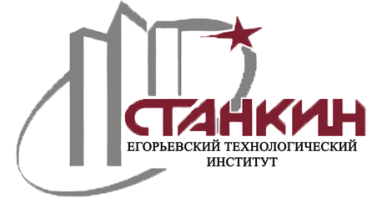 МИНОБРНАУКИ  РОССИИЕгорьевский технологический институт (филиал)федерального государственного бюджетногообразовательного учреждения высшего образования«Московский государственный технологический университет «СТАНКИН»(ЕТИ ФГБОУ ВО МГТУ «СТАНКИН»)Кафедра «______________________________________»КОНТРОЛЬНАЯ РАБОТА по  дисциплине «Название дисциплины»Вариант (или тема работы):Номер семестра по учебному плану:Форма обучения:Работу выполнил:                                               Работу проверил:студент  __  курса                                                 __________________________ученая степень, ученое звание, должностьгруппа ___________                         ________ ________________                              ___________________________подпись, расшифровка подписи: инициалы, фамилия			подпись, расшифровка подписи: инициалы, фамилияОценка:______________________________________________________________________Замечания:__________________________________________________________________________________________________________________________________________________________________________________________________________________________________________________________________________________________________________г. Егорьевск 2024МИНОБРНАУКИ  РОССИИЕгорьевский технологический институт (филиал)федерального государственного бюджетного образовательного учреждения высшего образования«Московский государственный технологический университет «СТАНКИН»(ЕТИ ФГБОУ ВО МГТУ «СТАНКИН»)Кафедра «____________________________________»КУРСОВАЯ РАБОТА по  дисциплине «Название дисциплины»Вариант (или тема работы):Регистрационный номер__________Номер семестра по учебному плану: Форма обучения: Работу выполнил:                                               Работу проверил:студент  __  курса                                                 __________________________ученая степень, ученое звание, должностьгруппа ___________                         ________ ________________                              ___________________________подпись, расшифровка подписи: инициалы, фамилия			подпись, расшифровка подписи: инициалы, фамилияг. Егорьевск 2024МИНОБРНАУКИ  РОССИИЕгорьевский технологический институт (филиал)федерального государственного бюджетного образовательного учреждения высшего образования«Московский государственный технологический университет «СТАНКИН»(ЕТИ ФГБОУ ВО МГТУ «СТАНКИН»)Кафедра «___________________________________»КУРСОВОЙ ПРОЕКТ по  дисциплине «Название дисциплины»Вариант (или тема проекта):Регистрационный номер__________Номер семестра по учебному плану: Форма обучения: Работу выполнил:                                               Работу проверил:студент  __  курса                                                 __________________________ученая степень, ученое звание, должностьгруппа ___________                         ________ ________________                              ___________________________подпись, расшифровка подписи: инициалы, фамилия			подпись, расшифровка подписи: инициалы, фамилияг. Егорьевск 2024МИНОБРНАУКИ  РОССИИЕгорьевский технологический институт (филиал)федерального государственного бюджетногообразовательного учреждения высшего образования«Московский государственный технологический университет «СТАНКИН»(ЕТИ ФГБОУ ВО МГТУ «СТАНКИН»)Кафедра «______________________»РЕФЕРАТ по  дисциплине «Название дисциплины»Вариант (или тема работы):Номер семестра по учебному плану:Форма обучения: Работу выполнил:                                               Работу проверил:студент  __  курса                                                 __________________________ученая степень, ученое звание, должностьгруппа ___________                         ________ ________________                              ___________________________подпись, расшифровка подписи: инициалы, фамилия			подпись, расшифровка подписи: инициалы, фамилияОценка:______________________________________________________________________Замечания:__________________________________________________________________________________________________________________________________________________________________________________________________________________________________________________________________________________________________________г. Егорьевск 2024МИНОБРНАУКИ  РОССИИЕгорьевский технологический институт (филиал)федерального государственного бюджетногообразовательного учреждения высшего образования«Московский государственный технологический университет «СТАНКИН»(ЕТИ ФГБОУ ВО МГТУ «СТАНКИН»)Кафедра «___________________________________»ЖУРНАЛ ОТЧЕТОВ по лабораторным работампо дисциплине «Название дисциплины»Вариант Номер семестра по учебному плану:Форма обучения:Работу выполнил:                                               Работу проверил:студент  __  курса                                                 __________________________ученая степень, ученое звание, должностьгруппа ___________                         ________ ________________                              ___________________________подпись, расшифровка подписи: инициалы, фамилия			подпись, расшифровка подписи: инициалы, фамилияОценка:______________________________________________________________________Замечания:__________________________________________________________________________________________________________________________________________________________________________________________________________________________________________________________________________________________________________г. Егорьевск 2024МИНОБРНАУКИ  РОССИИЕгорьевский технологический институт (филиал)федерального государственного бюджетногообразовательного учреждения высшего образования«Московский государственный технологический университет «СТАНКИН»(ЕТИ ФГБОУ ВО МГТУ «СТАНКИН»)Кафедра «_____________________________»Практические работы по  дисциплине «Название дисциплины»Номер семестра по учебному плану: Форма обучения: Работу выполнил:                                               Работу проверил:студент  __  курса                                                 __________________________ученая степень, ученое звание, должностьгруппа ___________                         ________ ________________                              ___________________________подпись, расшифровка подписи: инициалы, фамилия			подпись, расшифровка подписи: инициалы, фамилияОценка:______________________________________________________________________Замечания:__________________________________________________________________________________________________________________________________________________________________________________________________________________________________________________________________________________________________________г. Егорьевск 2024МИНОБРНАУКИ  РОССИИЕгорьевский технологический институт (филиал)федерального государственного бюджетногообразовательного учреждения высшего образования«Московский государственный технологический университет «СТАНКИН»(ЕТИ ФГБОУ ВО МГТУ «СТАНКИН»)Кафедра «_________________________»РАСЧЕТНО-ГРАФИЧЕСКАЯ РАБОТАпо  дисциплине «Название дисциплины»Вариант (или тема работы):Номер семестра по учебному плану:Форма обучения: Работу выполнил:                                               Работу проверил:студент  __  курса                                                 __________________________ученая степень, ученое звание, должностьгруппа ___________                         ________ ________________                              ___________________________подпись, расшифровка подписи: инициалы, фамилия			подпись, расшифровка подписи: инициалы, фамилияОценка:______________________________________________________________________Замечания:__________________________________________________________________________________________________________________________________________________________________________________________________________________________________________________________________________________________________________г. Егорьевск 2024МИНОБРНАУКИ  РОССИИЕгорьевский технологический институт (филиал)федерального государственного бюджетного образовательного учреждения высшего образования«Московский государственный технологический университет «СТАНКИН»(ЕТИ ФГБОУ ВО МГТУ «СТАНКИН»)Кафедра «____________________»РЕЦЕНЗИЯна курсовую работу (проект)1. Студента_________________________________________________________________ курса ___________ группы __________________ формы обученияНаправления_______________________________________________________2. По дисциплине___________________________________________________3. Тема курсовой работы (проекта)_____________________________________4. Соответствие курсовой работы (проекта) утвержденной теме______________________________________________________________________________5.Актуальность темы____________________________________________________________________________________________________________________________________________________________________________________6. Оформление курсовой работы (проекта)__________________________________________________________________________________________________________________________________________________________________7. Использование источников_____________________________________________________________________________________________________________________________________________________________________________8. Положительные стороны курсовой работы (проекта)_______________________________________________________________________________________________________________________________________________________9. Недостатки курсовой работы (проекта)______________________________________________________________________________________________________________________________________________________________________________________________10. Оценка курсовой работы (проекта)_________________________________"___"______ ____г. 					__________________________подпись, расшифровка подписи с инициалами								__________________________ученая степень, ученое звание, должностьМИНОБРНАУКИ  РОССИИЕгорьевский технологический институт (филиал)федерального государственного бюджетного образовательного учреждения высшего образования«Московский государственный технологический университет «СТАНКИН»(ЕТИ ФГБОУ ВО МГТУ «СТАНКИН»)Кафедра «_____________________»РЕЦЕНЗИЯна реферат1. Студента_________________________________________________________________ курса ___________ группы __________________ формы обученияНаправления_______________________________________________________2. По дисциплине___________________________________________________3. Тема реферата  ___________________________________________________4. Соответствие реферата утвержденной теме_____________________________________________________________________________________________5.Актуальность темы____________________________________________________________________________________________________________________________________________________________________________________6. Оформление реферата_________________________________________________________________________________________________________________________________________________________________________________7. Использование литературных источников________________________________________________________________________________________________________________________________________________________________8. Положительные стороны реферата______________________________________________________________________________________________________________________________________________________________________9. Недостатки реферата__________________________________________________________________________________________________________________________________________________________________________________10. Оценка реферата_________________________________________________"___"______ ____г. 					__________________________подпись, расшифровка подписи с инициалами								__________________________ученая степень, ученое звание, должность